As a charitable trust, we are interested in whether our funding for your project has worked effectively; making a difference to the people and causes you serve. We kindly ask that upon completion of your supported project, you complete this form so we can assess the success achieved and how we can support organisations in the future. Any photos/visual images of your project would be greatly appreciated.Please post the evaluation form to the address below, or alternatively email it to: enquiries@theroselandstrust.org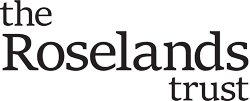                                                                                                                                             Evaluation FormName of OrganisationLocationGrant AwardedDate Received Project DescriptionPlease describe the project/role/service this grant fundedBeneficiariesPlease give a brief description of the needs of the people who benefited from the project/role/service and who was involved in the project Impact/OutcomesWhat did this project/role/service achieve and what difference has it made?Case Study Can you describe a person or situation that illustrates the difference this grant has made?Feedback How could we improve our procedure as a funder?Any other comments‘Supporting the little things that make a difference’The Roselands TrustPO Box 118WindermereLA23 9AYEmail: enquiries@theroselandstrust.orgRegistered charity number: 1160216